Р О С С И Й С К А Я     Ф Е Д Е РА Ц И Я
Б Е Л Г О Р О Д С К А Я     О Б Л А С Т Ь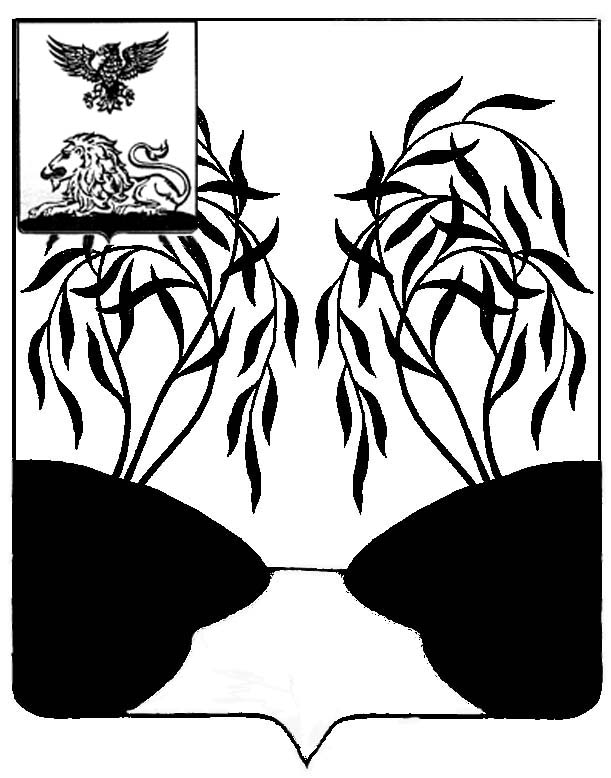 Муниципальный  совет  муниципального   района «ракитянский   район»  белгородской  области Шестое внеочередное заседание  Муниципального совета Р Е Ш Е Н И Еот  15  марта   2024 года                                                                       N 9Об итогах оперативно – служебнойдеятельности ОМВД России поРакитянскому  району за 2023 год         Заслушав и обсудив информацию начальника ОМВД России по Ракитянскому району, полковника полиции П.И. Рядинского Муниципальный совет решил:Информацию начальника ОМВД России по Ракитянскому району, полковника полиции П.И. Рядинского принять к сведению (прилагается).Разместить данную информацию на официальном сайте органов местного самоуправления Ракитянского района.ПредседательМуниципального совета                                                         Н.М. ЗубатоваПриложение к решениюМуниципального совета от 15  марта 2024 года №  9Отчет«Об итогах оперативно – служебной деятельности ОМВД России по Ракитянскому  району за 2023 год»Уважаемые Анатолий Викторович, Наталья Михайловна!Уважаемые члены муниципального совета, присутствующие!ОМВД России по Ракитянскому району в 2023 года принимались меры по борьбе с преступностью на приоритетных направлениях, определенных Директивой МВД России №1дсп на 2023 год, решениями коллегий и оперативных совещаний УМВД области, собственными решениями, с учетом складывающейся на территории обслуживания криминогенной обстановки.Прежде всего, хотелось бы отметить, что в отчетном периоде принимаемые Отделом меры по защите Конституционных прав и свобод граждан, защите интересов общества и государства, строились с учётом проведения специальной военной операции на территории Украины, а так же с учётом складывающейся оперативной обстановки, Серьёзных провалов в работе допущено не было. Что касается ведомственной оценки нашей работы. В соответствии с приказом МВД России № 1040-2013 года, Отдел по итогам работы за 12-ть мес. 2023 года, вошёл в 10-ку, заняв 9-е рейтинговое место среди 22 территориальных органов внутренних дел Белгородской области. Общее количество зарегистрированных преступлений уменьшилось на 16% с 286 до 240. Раскрываемость преступлений составила 72,3%, при среднеобластном показателе -  62,1%. Вместе с тем, при снижении общего числа зарегистрированных преступлений произошёл рост количества зарегистрированных тяжких преступлений, а именно на 42,8% (с 35 до 50) возросло количество зарегистрированных тяжких преступлений.Количество особо тяжких преступлений, хотя и не значительно, но снизилось на 11%, в абсолютном выражении с 9 до 8.Количество преступлений средней тяжести уменьшилось на 25% с 58 до 43;Количество преступлений небольшой тяжести уменьшилось на 24% со 184 до 139.Не раскрытыми осталось 67 преступлений (ранее-71). Отмечается значительный рост мошенничеств, более чем в три раза с 10 до 37 (+270%). Раскрываемость данного вида преступлений составила 22,2% (ранее-9%). Всего преступлений, с использованием информационно-телекоммуникационных технологий в 2023 году было совершено 51 (АППГ-30), из которых 20 преступлений было направлено в суд. Раскрываемость преступлений в сфере ИТТ составила 46,67%.Из общего количества преступлений в сфере ИТТ:- 1 совершено с использованием расчётной (пластиковой карты). Раскрыто;- 2 с использованием программных средств. Раскрыто 1;- 37 с использованием сети «Интернет». Раскрыто 13;- 7 с использованием средств мобильной связи. Раскрыто 2.Анализом оперативной обстановки за 12-ть мес. 2023 года установлено, что основными видами преступлений являются:- преступления  против собственности – 128 (ранее-138);- преступления против личности – 47 (ранее-52);- преступления, связанные с незаконным оборотом наркотических средств – 11 (ранее -16);- преступления против безопасности движения и эксплуатации транспорта – 9 предусмотренных ст.264.1 УК РФ (ранее- 9).По-прежнему, в структуре преступлений против собственности доминируют кражи чужого имущества – 67 или 27,9% от общего количества зарегистрированных преступлений (ранее-109 или 38,1% от общего количества зарегистрированных преступлений).Вцелом же, по итогам работы за отчётный период, количество краж значительно снизилось – почти на 38% (со 109 до 67).Так же, принимаемыми мерами в 2023 г. удалось снизить:- на 34,9% количество преступлений, совершенных лицами без постоянного источника дохода - 97 (АППГ-149);- на 12,5% со 128 до 112 количество преступлений, совершенных ранее совершавшими преступления; - на 26,9% с 26 до 19 количество краж, совершённых в общественных местах.Вместе с тем, предпринимаемые Отделом, совместно с другими заинтересованными субъектами профилактики меры не позволили достичь положительных результатов работы по следующим направлениям оперативно-служебной деятельности, а именно:- на 15,5% с 58 до 67 возросло общее количество преступлений, совершенных лицами в состоянии опьянения;- на 5,2% с 77 до 81 возросло общее количество преступлений, совершенных ранее судимыми.В сфере выявления преступлений экономической и коррупционной направленности. В прошлом году, было выявлено 8 преступлений экономической и коррупционной направленности на территории района, четыре из которых относятся к категории преступлений против государственной власти по ст.291 УК РФ (дача взятки), одно преступление в финансово-кредитной системе.В сфере НОН было выявлено 11 преступлений. Четыре преступления относятся к категории тяжких и особо тяжких, 4 преступления в крупном размере, два с целью сбыта.В сфере незаконного оборота оружия было выявлено 7 преступлений (ранее-3).Состояние преступности в общественных местах.За 12 месяцев 2023 года количество преступлений, совершенных в общественных местах уменьшилось на 2,9% с 70 до 68 в числовом выражении, количество преступлений, совершённых на улицах так же уменьшилось на 2,6% с 38 до 37.97% преступлений, совершенных в прошлом году в общественных местах относятся к категории небольшой и средней тяжести. 2 преступления, совершённых в общественном месте, относится к категории тяжких (АППГ-4).За 12 месяцев 2023 года подразделениями полиции по охране общественного порядка выявлено 2423 административных правонарушения (без учета ГИБДД и ОВМ). За административные правонарушения, влияющие на состояние общественного порядка и общественной безопасности по Гл. 20 КоАП РФ (ст.ст. 20.1, 20.20, 20.21 КоАП РФ), составлено 1035 протоколов (ранее - 989), динамика +3%.По факту потребления наркотических средств и психотропных веществ, уклонение от прохождения диагностики, медицинских профилактических мероприятий и лечения от наркомании, а так же их оборот выявлено  59 административных правонарушений (ранее - 52).В целях обеспечения принципа неотвратимости наказания к административной ответственности по части 1 ст. 20.25 КоАП РФ (за неуплату штрафа в установленный законом срок) привлечено  237 лиц.Судебным приставам исполнителям направлено 378 постановлений для принудительного взыскания штрафа неоплаченного в установленный законом срок.Уровень взыскаемости административных штрафов составил – 69%,  при среднеобластном показателе взыскаемости – 64%.Состояние аварийности на дорогах района.За 12 месяцев 2023 года на территории Ракитянского района зарегистрировано 16 дорожно-транспортных происшествий, в которых 4 человека погибли (- 55,6% по сравнению с АППГ), 15 человек (-6,3% по сравнению с АППГ) получили ранения.Работа с иностранными гражданами. Всего с начала  2023 года на миграционный учет было поставлено 1246 иностранных граждан, в том числе с целью «работа» - 651.Снято с миграционного учёта 691 человек.Всего на территории района проживает 239 иностранных граждан, в том числе 212 постоянно  и  27 временно.В рамках контрольно-надзорной деятельности за соблюдением миграционного законодательства на территории района проводились оперативно-профилактические мероприятия, направленные на выявление фактов нарушений миграционного законодательства. Все нарушители привлечены к административной ответственности в соответствии с действующим законодательством. По главе 18 за 12 месяцев 2023 года составлено 65 административных протоколов (ранее-56). По главе 19 КоАП РФ составлено 153 административных протокола (ранее-148).Что касается результатов изучения мнения населения Ракитянского района о деятельности полиции в 2023 году.Общественное мнение граждан о полиции выступает одним из ключевых критериев оценки деятельности. Данные социологических исследований позволяют определить правильный вектор нашей деятельности: установить обратную связь с гражданами, не допускать нарушений законодательства.В 2023 году, в октябре месяце, на территории Ракитянского района, в рамках реализации требований федерального закона от 07 февраля 2011 года № 3-ФЗ «О полиции», приказов МВД России и УМВД России по Белгородской области, проводились мероприятия по изучению мнения населения о деятельности полиции.Согласно проведённому исследованию, на вопрос: «Чувствуете ли Вы себя защищённым от преступных посягательств на жизнь, здоровье и имущество?» положительно ответили 94,7% опрошенных.На вопрос: «Доверяете ли Вы полиции в обеспечении Вашей личной и имущественной безопасности?» положительно ответили 97,4% опрошенных.На вопрос: «Как Вы оцениваете работу полиции?» положительно ответили 98,1% опрошенных.В целом, личный состав Отдела МВД России по Ракитянскому району имеет необходимый потенциал и может успешно выполнять поставленные задачи по борьбе с преступностью и обеспечению общественного порядка в районе, с учётом приоритетных направлений деятельности, определённых директивой МВД России от 17 ноября 2023 года №1дсп «О приоритетных направлениях деятельности органов внутренних дел Российской Федерации в 2024 году».